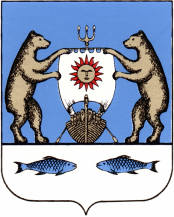 Российская ФедерацияНовгородская область Новгородский районАДМИНИСТРАЦИЯ БОРКОВСКОГО СЕЛЬСКОГО ПОСЕЛЕНИЯ ПОСТАНОВЛЕНИЕот  18.05.2011 г.  №  46Об утверждении муниципальной адресной программы«Капитальный ремонт многоквартирныхжилых домов в границах Борковскогосельского поселения на 2011 год»  В соответствии с Жилищным кодексом Российской ФедерацииПОСТАНОВЛЯЮ:Утвердить прилагаемую муниципальную адресную программу «Капитальный ремонт многоквартирных жилых домов в границах  Борковского сельского поселения на 2011 год»Контроль за выполнением постановления оставляю за собой.Опубликовать настоящее постановление в газете «Звезда».Глава сельского поселения                                                          С.В. БариновМуниципальная адресная программа «Капитальный ремонт многоквартирных жилых домов в границах муниципального образования – Борковского сельского поселения на 2011 год»(утверждена Постановлением Борковского сельского поселения от  18.05.2011 г. № 46)Паспорт программы ВведениеНастоящая Программа предусматривает решение задач по ликвидации сверхнормативного износа жилищного фонда.  Настоящая программа позволит: повысить комфортность условий проживания населения на территории Борковского сельского поселения за счет повышения качества предоставляемых жилищно – коммунальных услуг с одновременным снижением нерациональных затрат;повысить эффективность, устойчивость и надежность функционирования жилищно – коммунальных систем жизнеобеспечения населении;привлечь инвестиции в жилищно – коммунальный комплекс.Мероприятия настоящей Программы включают капитальный ремонт общего имущества многоквартирных домов, ремонтом внутридомовых инженерных сетей, в том числе с установкой приборов учета потребления ресурсов и узлов управления, ремонтом подвальных помещений и крыш.    Характеристика проблемы.Фактическое состояние жилищно – коммунального комплекса обусловлено его неудовлетворительным финансовым положением, отсутствием экономических стимулов для снижения издержек при оказании жилищно – коммунальных услуг, низкой платежеспособностью населения, неразвитостью конкурентной среды и, как следствие, высокой степенью износа основных фондов.Общая площадь жилищного фонда муниципального образования Борковского сельского поселения на 01.01. 2011 года составила 49,60 тыс. кв. м.В настоящее время значительная доля муниципального жилищного фонда характеризуется неудовлетворительным состоянием.Причинами возникновения этих проблем являются:естественное старение домов;недостаточность средств на капитальный ремонт и текущее содержание;нарушение правил эксплуатации объектов;недоступность долгосрочных инвестиционных ресурсов для жилищно – коммунальных предприятий.Как следствие, у организаций нет возможности осуществить проекты по комплексному капитальному ремонту и реконструкции жилищного фонда без значительного повышения тарифов.Основные цели и задачи Программы.Цель Программы – создание комфортных условий проживания населения Борковского сельского поселения, а также улучшение жилищно – коммунального хозяйства обслуживания, обеспечение сохранности жилищного фонда на основе проведения его капитального ремонта, обновление систем инженерного оборудования, а также вовлечения частных средств для проведения ремонта жилищного фонда на инвестиционных условиях.Для достижения поставленной цели необходимо решить следующие задачи: оценка технического состояния общего имущества многоквартирных домов;осуществление информационного обеспечения настоящей Программы;пропаганда передового отечественного и зарубежного опыта;проведение капитального ремонта общего имущества многоквартирных домов;  организация мониторинга выполнения настоящей Программы.Мероприятия по капитальному ремонту жилищного фонда могут быть практическим шагом в реформировании жилищно – коммунального хозяйства Борковского сельского поселения и позволят одновременно с повышением потребительских качеств жилья существенно снизить затраты по его эксплуатации, что будет способствовать дальнейшей приватизации жилищного фонда, развитию форм его самоуправления.Эти мероприятия приведут к улучшению состояния жилищного фонда и, как следствие, к повышению качества предоставляемых жилищно – коммунальных услуг.Мероприятия Программы.Настоящая Программа предусматривает мероприятия по проведению капитального ремонта объектов жилищного фонда Борковского сельского поселения.Перечень программных мероприятий представлен в приложении № 2 к настоящей Программе. Перечень многоквартирных жилых домов для проведения капитального ремонта общего имущества в 2011 году представлен в приложении № 1 к настоящей Программе.Обоснование ресурсного обеспечения Программы.Объем денежных средств, необходимых для проведения капитального ремонта многоквартирных жилых домов, формируется за счет средств:- находящихся на лицевом счете жилого дома по состоянию на 01.01.2011 г.- собственников жилых помещений в том числе средств бюджета соразмерно доле муниципального образования – Борковского сельского поселения. Организация управления Программой и контроль за ходом ее реализацииОрганизацию управления и общий контроль за выполнением настоящей Программы осуществляет Администрация Борковского сельского поселения.Приложение 2 	                                                 к муниципальной адресной программе «Капитальный ремонт многоквартирных    жилых домов в границах муниципального                                                         образования – Борковского сельского                                                         поселения на 2011 год»Перечень программных мероприятийПриложение 1 	                                                                                                                    к муниципальной адресной программе 	«Капитальный ремонт многоквартирных           жилых домов в границах муниципального                                                                                                                                       образования – Борковского сельского                                                                                                                                       поселения на 2011 год»Перечень многоквартирных жилых домов, подлежащих капитальному ремонту на территории Борковского сельского поселенияНаименование ПрограммыМуниципальная адресная программа «Капитальный ремонт многоквартирных жилых домов в границах муниципального образования – Борковского сельского поселения на 2011 год »Правовая основа ПрограммыЖилищный кодекс Российской ФедерацииБюджетный кодекс Российской Федерации Разработчик ПрограммыАдминистрация Борковского сельского поселенияЦелиПрограммыСоздание комфортных и безопасных условий проживания населения Борковского сельского поселенияЗадачиПрограммыПроведение капитального ремонта общего имущества многоквартирных жилых домов в Борковском сельском поселении;применение энергосберегающих технологий;снижение физического износа многоквартирных домов;увеличение сроков эксплуатации жилищного фонда;снижение рисков возникновения аварийных ситуаций в многоквартирных домах.Сроки реализации Программы2011 годМероприятияПрограммыПрограмма предусматривает проведение капитального ремонта объектов жилищного фонда Борковского сельского поселения, а также мероприятий по его организации, финансированию и информационному обеспечению Программы. Перечень многоквартирных домов для проведения капитального ремонта общего имущества в 2011 году представлен в приложении № 1 к Программе.Исполнители основных мероприятий ПрограммыАдминистрация Борковского сельского поселения;Управляющие организации, собственники жилых и нежилых помещений, товарищества собственников жилья. Источники и объемы финансирования ПрограммыОбщий объем финансирования Программы в 2011 году составит: - средства на лицевых счетах – 93730,61 рублей;- средства Администрации Борковского сельского поселения – 226546,68 рублей. Система организации контроля за исполнением ПрограммыОбщий контроль за исполнением Программы, мониторинг выполнения Программы, текущее управление и оперативный контроль ее реализации обеспечивает Администрация Борковского сельского поселения.Ожидаемые конечные результаты ПрограммыПроведение работ по капитальному ремонту конструктивных элементов многоквартирных домов, внутридомовых инженерных систем, в том числе с установкой приборов учета потребления ресурсов и узлов управления;снижение темпа роста физического износа жилых зданий;Повышение надежности работы инженерных систем жизнеобеспечения.Показатели социально – экономической эффективности Программы Увеличение срока эксплуатации жилищного фонда;в 2011 году проведение капитального ремонта общего имущества многоквартирных домов№ п/пНаименование мероприятияИсполнитель1.Формирование адресного перечня многоквартирных домов в муниципальную адресную Программу на проведение капитального ремонтаАдминистрация Борковского сельского поселения, управляющие организации, товарищества собственников жилья 2.Информационное обеспечение Программы в средствах массовой информации, в том числе:Информационные сообщения в газете «Звезда»;Постоянное размещение информации на сайте Администрации Новгородского районаАдминистрация Борковского сельского поселения3.Организация контроля за качеством выполняемых работ по капитальному ремонту общего имущества многоквартирных жилых домов и применяемых материаловАдминистрация Борковского сельского поселения, управляющие организации, товарищества собственников жилья№ п/пАдрес МКДКол -воквартирОбщая площадь жилых помещений (кв.м), в том числе муниципаль-наяДенежные средства, находящиеся на лицевом счете дома по состоянию на 01.01.2011 г. (руб.)Количество денежных средств, планируемых собрать в 2011 году (руб.)Количество денежных средств, запланированных из бюджета поселения(руб.)Общее количество денежных средств на капитальный ремонт в 2011 году (руб.)Планируемый вид капитального ремонта и его стоимость (кв.м/руб.)Освоено средств на   капита-льный ремонт (руб.)Отметка о выполнении12345678910111д. Борки, ул. Покровского, д. 124968,67630,20-26286,1233916,32Ремонт крыши(527/499700)--2д. Борки, ул. Покровского, д. 224958,79229,62-9098,7618328,38Ремонт крыши(526/499700)--3д. Борки, ул. Парковая, д .324967,110088,10-9596,5219684,62Ремонт крыши(526/499700)--4д. Борки, ул. Заверяжская, д. 4703398,428071,58-56700,7284772,30Ремонт крыши(854/640500)--5д. Борки, ул. Заверяжская, д. 51004724,538711,11-98175,84136886,95Ремонт крыши(1201/900750)--6д. Чайка, д. 918364,6--26688,7226688,72Ремонт крыши(277/195619)--ИТОГО:93730,61226546,68320277,293235969,00